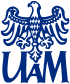 ……………………..                                                            …………….., dnia ……………….Pieczęć szkołyOpinia o pracy Studenta/ki podczas praktyki pedagogicznej (przygotowanie w zakresie dydaktycznym)Student/ka Wydziału Pedagogiczno – Artystycznego  w Kaliszu, Filii UAM w Poznaniu kierunku: Edukacja artystyczna w zakresie sztuk muzycznych - studia stacjonarne  …..    stopnia………..………………………………………………………….(imię i nazwisko studenta/ki)odbył/a praktykę pedagogiczną w (nazwa placówki)………………………………………….w terminie …………………………………………………………………………………….Nauczyciel – opiekun ………………………………………………………………………….Ocena poziomu realizacji efektów kształcenia przez Studenta-praktykanta podczas praktykiProszę ocenić wg skali(zaznaczyć X): 		5		4,5		4,0		3,5		3,0		2,0Student  - na podstawie wybranych dokumentów szkoły i dokumentacji nauczyciela  - potrafi opisać sposób funkcjonowania placówki	i scharakteryzować specyfikę pracy nauczyciela muzyki w danej placówce.                5		4,5		4,0		3,5		3,0		2,0Student potrafi analizować szkolne sytuacje wychowawcze (odczytywać i interpretować interakcje między uczestnikami procesu dydaktycznego).                 5                     4,5		4,0		3,5		3,0		2,0Student potrafi ocenić poprawność obserwowanych zajęć pod względem metodycznym, merytorycznym i procesów komunikowania w konkretnej rzeczywistości szkolnej/ w trakcie lekcji.                    5		4,5		4,0		3,5		3,0		2,0Student potrafi podjąć współpracę z nauczycielem muzyki, w zakresie przygotowania lekcji, asystowania oraz podczas organizowania koncertów, projektów artystycznych itp. realizowanych na terenie placówki. 3. Inne uwagi i spostrzeżenia nauczyciela opiekuna dotyczące studenta  oraz zalecenia.……………………………………………………………………………………………………………………………………………………………………………………………………………………………………………………………………………………………………………………………………………………………………………………………………………………………………………………………………………………………………………………………………………………………………………………………………………………………………………………………………………………………………………………………………………………………………………………………4. Ocena praktykanta/ki *……………………………………………………………………..Podpis nauczyciela-opiekuna                                                                Podpis Dyrektora Szkoły*Oceny: wyróżniająca, bardzo dobra, dobra, dostateczna, niedostateczna (niezaliczenie praktyki)Kryteria oceny:5,0 – Wyróżniające się wywiązanie ze wszystkich zadań realizowanych w trakcie praktyki.  Szczególnie wysoki poziom wiedzy merytorycznej, umiejętności metodycznych, muzycznych, komunikacyjnych. Bardzo dobre i wyróżniające oceny z prowadzonych zajęć. Kreatywne projekty i realizacja zajęć twórczych, innowacyjnych.  Bardzo starannie i bardzo poprawnie pod względem merytorycznym prowadzona dokumentacja praktyk (dziennik praktyk, scenariusze zajęć, arkusze obserwacji). Zrealizowane wszystkie godziny praktyk. Umiejętność wykorzystania ewaluacji oraz dyskusji na temat koncepcji lekcji i jej realizacji.5,0 – Bardzo dobre wywiązanie ze wszystkich zadań realizowanych w trakcie praktyki.  Wysoki poziom wiedzy merytorycznej, umiejętności metodycznych, muzycznych, komunikacyjnych. Bardzo dobre i wyróżniające oceny z prowadzonych zajęć. Kreatywne projekty i realizacja zajęć twórczych, innowacyjnych.  Bardzo starannie i bardzo poprawnie pod względem merytorycznym prowadzona dokumentacja praktyk (dziennik praktyk, scenariusze zajęć, arkusze obserwacji). Zrealizowane wszystkie godziny praktyk. Umiejętność wykorzystania ewaluacji oraz dyskusji na temat koncepcji lekcji i jej realizacji.4,5 - Bardzo dobre  i dobre oceny z prowadzonych zajęć. Bardzo starannie i dobrze pod względem merytorycznym prowadzona dokumentacja praktyk (dziennik praktyk, scenariusze zajęć, arkusze obserwacji) Zrealizowane wszystkie godziny praktyk. Realizacja zajęć twórczych. Umiejętność wykorzystania ewaluacji oraz dyskusji na temat koncepcji lekcji i jej realizacji. 4.0 – Dobre oceny z prowadzonych zajęć. Starannie i dobrze pod względem merytorycznym prowadzona dokumentacja praktyk (dziennik praktyk, scenariusze zajęć, arkusze obserwacji). Zrealizowane wszystkie godziny praktyk. Efektywność lub umiejętności interpersonalne studenta budzą małe zastrzeżenia.3.5 – Zadania wynikające z regulaminu wykonane w stopniu dostatecznym. Błędy w zakresie spójności i efektywności nauczania przedmiotu ; znajomość zagadnień teoretycznych, wykorzystanie umiejętności metodycznych, muzycznych dostateczne. Efektywność lub umiejętności interpersonalne studenta budzą zastrzeżenia. Poprawna, kompletna dokumentacja praktyk.3.0 – Zadania wynikające z regulaminu wykonane w stopniu dostatecznym. Błędy w zakresie spójności i efektywności nauczania przedmiotu; znajomość zagadnień teoretycznych, wykorzystanie umiejętności metodycznych, muzycznych dostateczne. Efektywność lub umiejętności interpersonalne studenta budzą małe zastrzeżenia. Braki w dokumentacji praktyk. 2,0 – Niezrealizowane zadania wynikające z regulaminu, liczne braki, niezadawalająca nieumiejętność szukania metodycznych rozwiązań, niski stopień wiedzy merytorycznej, umiejętności metodycznych i muzycznych, brak samodzielności w realizacji zadań, trudności w komunikacji. Negatywna postawa studenta.